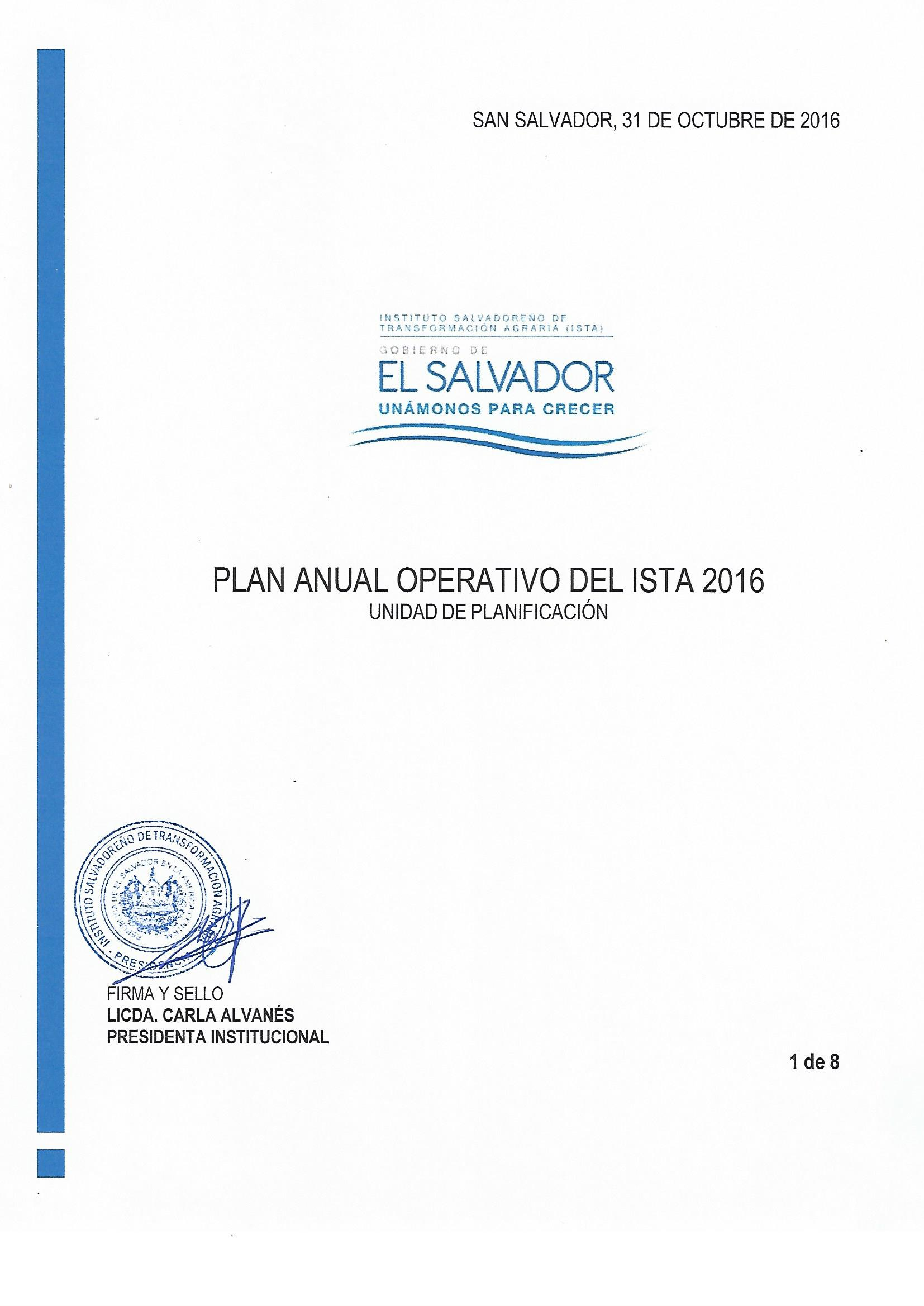 MISIÓN Y VISIÓN INSTITUCIONALMisión: Beneficiar a las familias del sector campesino e indígena, mediante la transferencia y legalización de tierras; en cumplimiento del proceso de la reforma agraria y de otros programas, abriendo oportunidades de desarrollo en el ámbito económico, social y agropecuario, con igualdad y equidad de género.Visión: Ser una institución comprometida con la seguridad jurídica de la tierra, incidiendo en el desarrollo rural de las familias campesinas e indígenas, por medio de la diversificación agropecuaria, que conllevan a mejorar la calidad de vida de las familias adjudicatarias del proceso de transferencia de tierras.OBJETIVO Y VALORES INSTITUCIONALESOBJETIVOGarantizar la legalidad jurídica de las tierras en posesión de las familias campesinas e indígenas usuarias de los programas de transferencia de tierra, convirtiéndolas/os en propietaria/os reales y protagonistas de su propio desarrollo, facilitando insumos y asistencia técnica para fomentar la diversificación agropecuaria; en la búsqueda del desarrollo sostenible local, y la Soberanía y Seguridad Alimentaria en armonía con el medio ambiente.VALORESTRANSPARENCIA: Actuar de forma abierta y oportuna, para el bienestar de la familia campesina e indígena, con honradez y honestidad, mediante la rendición de cuentas y el acceso a la información en la gestión y administración de los programas y políticas de acción de la Institución.COMPROMISO: Asumir con responsabilidad el desafío y las obligaciones derivadas del cumplimiento de la misión Institucional.SERVICIO: Ofrecer atención con amabilidad, respeto, igualdad y equidad brindando servicio con calidad y eficacia a los/as usuarios/as.UNIDAD: Hacer un equipo de trabajo y centrar el esfuerzo para el cumplimiento de las metas Institucionales para favorecer a las familias campesinas e indígenas del proceso de transferencia de tierra.EQUIDAD: Promover e impulsar la participación la participación de las familias campesinas e indígenas con igualdad de género, tanto en el proceso de transferencia de tierra, como en la diversificación agropecuaria.SOLIDARIDAD: Fomentar el trabajo colectivo, unificando esfuerzos que permitan el cumplimiento de metas y objetivos de la Institución. RESPONSABLESResponsables de la Definición y Ejecución de las actividades:Unidad de Auditoria InternaUnidad AmbientalUnidad Financiera Institucional (Departamentos).Unidad de Adquisiciones y Contrataciones Institucional (UACI)Unidad de Participación CiudadanaUnidad de GéneroUnidad de ComunicacionesOficina de Recibo y Despacho de CorrespondenciaGerencia de Desarrollo Rural (Departamentos y Oficinas Regionales)Gerencia Legal (Departamentos)Gerencia de Operaciones y Logística (Departamentos y Secciones)Gerencia de Recursos HumanosUnidad de PlanificaciónUnidad de InformáticaUnidad de Archivo									2 de 83 de 84 de 85 de 86 de 87 de 88 de 8INSTITUTO SALVADOREÑO DE TRANSFORMACIÓN AGRARIA-ISTA-INSTITUTO SALVADOREÑO DE TRANSFORMACIÓN AGRARIA-ISTA-INSTITUTO SALVADOREÑO DE TRANSFORMACIÓN AGRARIA-ISTA-INSTITUTO SALVADOREÑO DE TRANSFORMACIÓN AGRARIA-ISTA-INSTITUTO SALVADOREÑO DE TRANSFORMACIÓN AGRARIA-ISTA-INSTITUTO SALVADOREÑO DE TRANSFORMACIÓN AGRARIA-ISTA-INSTITUTO SALVADOREÑO DE TRANSFORMACIÓN AGRARIA-ISTA-INSTITUTO SALVADOREÑO DE TRANSFORMACIÓN AGRARIA-ISTA-INSTITUTO SALVADOREÑO DE TRANSFORMACIÓN AGRARIA-ISTA-INSTITUTO SALVADOREÑO DE TRANSFORMACIÓN AGRARIA-ISTA-INSTITUTO SALVADOREÑO DE TRANSFORMACIÓN AGRARIA-ISTA-INSTITUTO SALVADOREÑO DE TRANSFORMACIÓN AGRARIA-ISTA-INSTITUTO SALVADOREÑO DE TRANSFORMACIÓN AGRARIA-ISTA-INSTITUTO SALVADOREÑO DE TRANSFORMACIÓN AGRARIA-ISTA-INSTITUTO SALVADOREÑO DE TRANSFORMACIÓN AGRARIA-ISTA-INSTITUTO SALVADOREÑO DE TRANSFORMACIÓN AGRARIA-ISTA-INSTITUTO SALVADOREÑO DE TRANSFORMACIÓN AGRARIA-ISTA-INSTITUTO SALVADOREÑO DE TRANSFORMACIÓN AGRARIA-ISTA-INSTITUTO SALVADOREÑO DE TRANSFORMACIÓN AGRARIA-ISTA-INSTITUTO SALVADOREÑO DE TRANSFORMACIÓN AGRARIA-ISTA-PLAN DE TRABAJO 2016PLAN DE TRABAJO 2016PLAN DE TRABAJO 2016PLAN DE TRABAJO 2016PLAN DE TRABAJO 2016PLAN DE TRABAJO 2016PLAN DE TRABAJO 2016PLAN DE TRABAJO 2016PLAN DE TRABAJO 2016PLAN DE TRABAJO 2016PLAN DE TRABAJO 2016PLAN DE TRABAJO 2016PLAN DE TRABAJO 2016PLAN DE TRABAJO 2016PLAN DE TRABAJO 2016PLAN DE TRABAJO 2016PLAN DE TRABAJO 2016PLAN DE TRABAJO 2016PLAN DE TRABAJO 2016PLAN DE TRABAJO 2016FECHA: FEBRERO …...PROYECCIÓN 2016OBJETIVOS ESTRATÉGICOS ESPECÍFICOSACTIVIDAD ESPECÍFICAUNIDAD DE MEDIDAMETAPROGRAMACIÓNPROGRAMACIÓNPROGRAMACIÓNPROGRAMACIÓNPROGRAMACIÓNPROGRAMACIÓNPROGRAMACIÓNPROGRAMACIÓNPROGRAMACIÓNPROGRAMACIÓNPROGRAMACIÓNPROGRAMACIÓNPROGRAMACIÓNPROGRAMACIÓNPROGRAMACIÓNPROGRAMACIÓNOBJETIVOS ESTRATÉGICOS ESPECÍFICOSACTIVIDAD ESPECÍFICAUNIDAD DE MEDIDAMETAMESESMESESMESESMESESMESESMESESMESESMESESMESESMESESMESESMESESMESESMESESMESESMESESOBJETIVOS ESTRATÉGICOS ESPECÍFICOSACTIVIDAD ESPECÍFICAUNIDAD DE MEDIDAMETAENEFEBMARTOTAL T1ABRMAYJUNTOTAL T2JULAGOSEPTOTAL T3OCTNOVDICTOTAL T4OE1. AGILIZAR LA TRANSFERENCIA Y LEGALIZACIÓN DE LA TIERRA EN POSESIÓN DEL SECTOR CAMPESINO E INDÍGENA DE LOS PROGRAMAS QUE REALIZA LA INSTITUCIÓN DE FORMA TRANSPARENTE Y PARTICIPATIVA.GERENCIA LEGAL GERENCIA LEGAL GERENCIA LEGAL GERENCIA LEGAL GERENCIA LEGAL GERENCIA LEGAL GERENCIA LEGAL GERENCIA LEGAL GERENCIA LEGAL GERENCIA LEGAL GERENCIA LEGAL GERENCIA LEGAL GERENCIA LEGAL GERENCIA LEGAL GERENCIA LEGAL GERENCIA LEGAL GERENCIA LEGAL GERENCIA LEGAL GERENCIA LEGAL OE1. AGILIZAR LA TRANSFERENCIA Y LEGALIZACIÓN DE LA TIERRA EN POSESIÓN DEL SECTOR CAMPESINO E INDÍGENA DE LOS PROGRAMAS QUE REALIZA LA INSTITUCIÓN DE FORMA TRANSPARENTE Y PARTICIPATIVA.Mantener la aplicabilidad del Convenio de Cooperación Institucional celebrado entre el CNR e ISTA y hacerle las adendas de conformidad a los requerimientos en materia de registro.DOCUMENTOS PRESENTADOS AL CNR10,0008308358352,5008308358352,5008308358352,5008358358302,500OE1. AGILIZAR LA TRANSFERENCIA Y LEGALIZACIÓN DE LA TIERRA EN POSESIÓN DEL SECTOR CAMPESINO E INDÍGENA DE LOS PROGRAMAS QUE REALIZA LA INSTITUCIÓN DE FORMA TRANSPARENTE Y PARTICIPATIVA.Mantener la aplicabilidad del Convenio de Cooperación Institucional celebrado entre el CNR e ISTA y hacerle las adendas de conformidad a los requerimientos en materia de registro.DOCUMENTOS INSCRITOS EN EL CNR10,0008308358352,5008308358352,5008308358352,5008358358302,500OE1. AGILIZAR LA TRANSFERENCIA Y LEGALIZACIÓN DE LA TIERRA EN POSESIÓN DEL SECTOR CAMPESINO E INDÍGENA DE LOS PROGRAMAS QUE REALIZA LA INSTITUCIÓN DE FORMA TRANSPARENTE Y PARTICIPATIVA.Mantener aplicabilidad de Decreto 263, sobre el pago de derechos y tasas registrales y catastralesESTUDIOS REGISTRALES ELABORADOS1,200100100100300100100100300100100100300100100100300OE1. AGILIZAR LA TRANSFERENCIA Y LEGALIZACIÓN DE LA TIERRA EN POSESIÓN DEL SECTOR CAMPESINO E INDÍGENA DE LOS PROGRAMAS QUE REALIZA LA INSTITUCIÓN DE FORMA TRANSPARENTE Y PARTICIPATIVA.Calendarizar de manera continua las visitas a los diferentes Tribunales a nivel nacional para dar seguimiento a los casos presentados por el ISTA y las demandas en contra de la Institución.CASOS TRAMITADOS14412121236121212361212123612121236OE1. AGILIZAR LA TRANSFERENCIA Y LEGALIZACIÓN DE LA TIERRA EN POSESIÓN DEL SECTOR CAMPESINO E INDÍGENA DE LOS PROGRAMAS QUE REALIZA LA INSTITUCIÓN DE FORMA TRANSPARENTE Y PARTICIPATIVA.Ampliar la calendarización de visitas a las diferentes instituciones a fin de realizar la investigación que se amerite.INFORMES ELABORADOS6055515555155551555515OE1. AGILIZAR LA TRANSFERENCIA Y LEGALIZACIÓN DE LA TIERRA EN POSESIÓN DEL SECTOR CAMPESINO E INDÍGENA DE LOS PROGRAMAS QUE REALIZA LA INSTITUCIÓN DE FORMA TRANSPARENTE Y PARTICIPATIVA.Actualizar base de datos de beneficiarios según Decretos 207-839-713, atendiendo la demanda de informaciónBENEFICIARIOS/AS ATENDIDOS/AS1,200100100100300100100100300100100100300100100100300OE1. AGILIZAR LA TRANSFERENCIA Y LEGALIZACIÓN DE LA TIERRA EN POSESIÓN DEL SECTOR CAMPESINO E INDÍGENA DE LOS PROGRAMAS QUE REALIZA LA INSTITUCIÓN DE FORMA TRANSPARENTE Y PARTICIPATIVA.Coordinar, con los departamentos involucrados, el proceso de inscripción de los inmuebles para la solución de casos. PROCESOS IMPULSADOS30025252575252525752525257525252575OE1. AGILIZAR LA TRANSFERENCIA Y LEGALIZACIÓN DE LA TIERRA EN POSESIÓN DEL SECTOR CAMPESINO E INDÍGENA DE LOS PROGRAMAS QUE REALIZA LA INSTITUCIÓN DE FORMA TRANSPARENTE Y PARTICIPATIVA.Coordinar con los Departamentos correspondientes para que provean los documentos necesarios que permita una fluidez en colaboración, confrontación en la impresión de escrituras públicas.ESCRITURA ELABORADA (INDIVIDUALES)10,0008308358352,5008308358352,5008308358352,5008358358302,500OE1. AGILIZAR LA TRANSFERENCIA Y LEGALIZACIÓN DE LA TIERRA EN POSESIÓN DEL SECTOR CAMPESINO E INDÍGENA DE LOS PROGRAMAS QUE REALIZA LA INSTITUCIÓN DE FORMA TRANSPARENTE Y PARTICIPATIVA.Coordinar con la UFI para que proporcione las constancias de cancelaciones.CANCELACIÓN DE HIPOTECA ELABORADA24020202060202020602020206020202060OE1. AGILIZAR LA TRANSFERENCIA Y LEGALIZACIÓN DE LA TIERRA EN POSESIÓN DEL SECTOR CAMPESINO E INDÍGENA DE LOS PROGRAMAS QUE REALIZA LA INSTITUCIÓN DE FORMA TRANSPARENTE Y PARTICIPATIVA.Realizar la entrega de testimonio de escritura pública de Acto o Contrato, al Departamento de Registro para ser presentados y tramitados su inscripción en el CNR; (DCD, REUNIONES DE INMUEBLES, REMEDICIONES, PERMUTAS, RECTIFICACIONES…)ESCRITURA ELABORADA (INTERMEDIAS)363339333933393339OE1. AGILIZAR LA TRANSFERENCIA Y LEGALIZACIÓN DE LA TIERRA EN POSESIÓN DEL SECTOR CAMPESINO E INDÍGENA DE LOS PROGRAMAS QUE REALIZA LA INSTITUCIÓN DE FORMA TRANSPARENTE Y PARTICIPATIVA.Elaborar dictámenes de autorizaciones de proyectos ISTA DICTAMEN ELABORADO251225222622372237OE1. AGILIZAR LA TRANSFERENCIA Y LEGALIZACIÓN DE LA TIERRA EN POSESIÓN DEL SECTOR CAMPESINO E INDÍGENA DE LOS PROGRAMAS QUE REALIZA LA INSTITUCIÓN DE FORMA TRANSPARENTE Y PARTICIPATIVA.Elaborar dictámenes para la asignación y reasignación de lotes y solaresDICTAMEN ELABORADO540454545135454545135454545135454545135OE1. AGILIZAR LA TRANSFERENCIA Y LEGALIZACIÓN DE LA TIERRA EN POSESIÓN DEL SECTOR CAMPESINO E INDÍGENA DE LOS PROGRAMAS QUE REALIZA LA INSTITUCIÓN DE FORMA TRANSPARENTE Y PARTICIPATIVA.Elaborar dictámenes para la transferencia de áreas naturales protegidasDICTAMEN ELABORADO111113111311131102OE1. AGILIZAR LA TRANSFERENCIA Y LEGALIZACIÓN DE LA TIERRA EN POSESIÓN DEL SECTOR CAMPESINO E INDÍGENA DE LOS PROGRAMAS QUE REALIZA LA INSTITUCIÓN DE FORMA TRANSPARENTE Y PARTICIPATIVA.Elaborar dictámenes para la autorización de proyectos de asociaciones cooperativasDICTAMEN ELABORADO80011111310121102OE1. AGILIZAR LA TRANSFERENCIA Y LEGALIZACIÓN DE LA TIERRA EN POSESIÓN DEL SECTOR CAMPESINO E INDÍGENA DE LOS PROGRAMAS QUE REALIZA LA INSTITUCIÓN DE FORMA TRANSPARENTE Y PARTICIPATIVA.Elaborar dictamen para la donación de inmuebles al Estado de El Salvador y AlcaldíasDICTAMEN ELABORADO201225122512251225OE1. AGILIZAR LA TRANSFERENCIA Y LEGALIZACIÓN DE LA TIERRA EN POSESIÓN DEL SECTOR CAMPESINO E INDÍGENA DE LOS PROGRAMAS QUE REALIZA LA INSTITUCIÓN DE FORMA TRANSPARENTE Y PARTICIPATIVA.UNIDAD  DE ARCHIVOUNIDAD  DE ARCHIVOUNIDAD  DE ARCHIVOUNIDAD  DE ARCHIVOUNIDAD  DE ARCHIVOUNIDAD  DE ARCHIVOUNIDAD  DE ARCHIVOUNIDAD  DE ARCHIVOUNIDAD  DE ARCHIVOUNIDAD  DE ARCHIVOUNIDAD  DE ARCHIVOUNIDAD  DE ARCHIVOUNIDAD  DE ARCHIVOUNIDAD  DE ARCHIVOUNIDAD  DE ARCHIVOUNIDAD  DE ARCHIVOUNIDAD  DE ARCHIVOUNIDAD  DE ARCHIVOUNIDAD  DE ARCHIVOOE1. AGILIZAR LA TRANSFERENCIA Y LEGALIZACIÓN DE LA TIERRA EN POSESIÓN DEL SECTOR CAMPESINO E INDÍGENA DE LOS PROGRAMAS QUE REALIZA LA INSTITUCIÓN DE FORMA TRANSPARENTE Y PARTICIPATIVA.Optimizar el acceso a la información para el usuario interno del ISTA. USUARIOS/AS ATENDIDOS/AS1,200100100100300100100100300100100100300100100100300OE1. AGILIZAR LA TRANSFERENCIA Y LEGALIZACIÓN DE LA TIERRA EN POSESIÓN DEL SECTOR CAMPESINO E INDÍGENA DE LOS PROGRAMAS QUE REALIZA LA INSTITUCIÓN DE FORMA TRANSPARENTE Y PARTICIPATIVA.Entrega de Escrituras a beneficiarios y beneficiariasESCRITURA ENTREGADA10,0008308358352,5008308358352,5008308358352,5008358358302,500OE1. AGILIZAR LA TRANSFERENCIA Y LEGALIZACIÓN DE LA TIERRA EN POSESIÓN DEL SECTOR CAMPESINO E INDÍGENA DE LOS PROGRAMAS QUE REALIZA LA INSTITUCIÓN DE FORMA TRANSPARENTE Y PARTICIPATIVA.OFICINA DE RECIBO Y DESPACHO DE CORRESPONDENCIAOFICINA DE RECIBO Y DESPACHO DE CORRESPONDENCIAOFICINA DE RECIBO Y DESPACHO DE CORRESPONDENCIAOFICINA DE RECIBO Y DESPACHO DE CORRESPONDENCIAOFICINA DE RECIBO Y DESPACHO DE CORRESPONDENCIAOFICINA DE RECIBO Y DESPACHO DE CORRESPONDENCIAOFICINA DE RECIBO Y DESPACHO DE CORRESPONDENCIAOFICINA DE RECIBO Y DESPACHO DE CORRESPONDENCIAOFICINA DE RECIBO Y DESPACHO DE CORRESPONDENCIAOFICINA DE RECIBO Y DESPACHO DE CORRESPONDENCIAOFICINA DE RECIBO Y DESPACHO DE CORRESPONDENCIAOFICINA DE RECIBO Y DESPACHO DE CORRESPONDENCIAOFICINA DE RECIBO Y DESPACHO DE CORRESPONDENCIAOFICINA DE RECIBO Y DESPACHO DE CORRESPONDENCIAOFICINA DE RECIBO Y DESPACHO DE CORRESPONDENCIAOFICINA DE RECIBO Y DESPACHO DE CORRESPONDENCIAOFICINA DE RECIBO Y DESPACHO DE CORRESPONDENCIAOFICINA DE RECIBO Y DESPACHO DE CORRESPONDENCIAOFICINA DE RECIBO Y DESPACHO DE CORRESPONDENCIAOE1. AGILIZAR LA TRANSFERENCIA Y LEGALIZACIÓN DE LA TIERRA EN POSESIÓN DEL SECTOR CAMPESINO E INDÍGENA DE LOS PROGRAMAS QUE REALIZA LA INSTITUCIÓN DE FORMA TRANSPARENTE Y PARTICIPATIVA.Brindar atención y asesoría a las usuarias y usuarios del ISTA, mediante servicios de información.USUARIAS/OS ATENDIDAS/OS4,8004004004001,2004004004001,2004004004001,2004004004001,200OBJETIVOS ESTRATÉGICOS ESPECÍFICOSACTIVIDAD ESPECÍFICAUNIDAD DE MEDIDAMETAPROGRAMACIÓNPROGRAMACIÓNPROGRAMACIÓNPROGRAMACIÓNPROGRAMACIÓNPROGRAMACIÓNPROGRAMACIÓNPROGRAMACIÓNPROGRAMACIÓNPROGRAMACIÓNPROGRAMACIÓNPROGRAMACIÓNPROGRAMACIÓNPROGRAMACIÓNPROGRAMACIÓNPROGRAMACIÓNOBJETIVOS ESTRATÉGICOS ESPECÍFICOSACTIVIDAD ESPECÍFICAUNIDAD DE MEDIDAMETAMESESMESESMESESMESESMESESMESESMESESMESESMESESMESESMESESMESESMESESMESESMESESMESESOBJETIVOS ESTRATÉGICOS ESPECÍFICOSACTIVIDAD ESPECÍFICAUNIDAD DE MEDIDAMETAENEFEBMARTOTAL T1ABRMAYJUNTOTAL T2JULAGOSEPTOTAL T3OCTNOVDICTOTAL T4GERENCIA DE DESARROLLO RURALGERENCIA DE DESARROLLO RURALGERENCIA DE DESARROLLO RURALGERENCIA DE DESARROLLO RURALGERENCIA DE DESARROLLO RURALGERENCIA DE DESARROLLO RURALGERENCIA DE DESARROLLO RURALGERENCIA DE DESARROLLO RURALGERENCIA DE DESARROLLO RURALGERENCIA DE DESARROLLO RURALGERENCIA DE DESARROLLO RURALGERENCIA DE DESARROLLO RURALGERENCIA DE DESARROLLO RURALGERENCIA DE DESARROLLO RURALGERENCIA DE DESARROLLO RURALGERENCIA DE DESARROLLO RURALGERENCIA DE DESARROLLO RURALGERENCIA DE DESARROLLO RURALGERENCIA DE DESARROLLO RURALOE3. IMPLEMENTAR LOS MECANISMOS NECESARIOS PARA ASEGURAR DE MANERA OPORTUNA LA RECUPERACIÓN DE LAS CARTERAS DE CRÉDITOS EN RELACIÓN A LOS DIFERENTES PROGRAMAS Y DECRETOS.Generar políticas de cobro para contar con una oportuna acción administrativa de cobro con un sistema moderno, ampliando las opciones en las cuales los/las beneficiarios/as puedan cancelar la deuda agraria.CRÉDITOS RECUPERADOS EN DÓLARES $75,000000000000000$25,000$30,000$20,000$75,000OE1. AGILIZAR LA TRANSFERENCIA Y LEGALIZACIÓN DE LA TIERRA EN POSESIÓN DEL SECTOR CAMPESINO E INDÍGENA DE LOS PROGRAMAS QUE REALIZA LA INSTITUCIÓN DE FORMA TRANSPARENTE Y PARTICIPATIVA.Realizar las asignaciones en los proyectos que tienen DCD. ASIGNACIÓN DE INMUEBLES A BENEFICIARIAS/OS10,0008308358352,5008308358352,5008308358352,5008358358302,500OE1. AGILIZAR LA TRANSFERENCIA Y LEGALIZACIÓN DE LA TIERRA EN POSESIÓN DEL SECTOR CAMPESINO E INDÍGENA DE LOS PROGRAMAS QUE REALIZA LA INSTITUCIÓN DE FORMA TRANSPARENTE Y PARTICIPATIVA.Elaboración de informe de Avalúo para la donación de inmuebles en proyectos con DCD,INFORME DE AVALÚO201225221522152215OE1. AGILIZAR LA TRANSFERENCIA Y LEGALIZACIÓN DE LA TIERRA EN POSESIÓN DEL SECTOR CAMPESINO E INDÍGENA DE LOS PROGRAMAS QUE REALIZA LA INSTITUCIÓN DE FORMA TRANSPARENTE Y PARTICIPATIVA.Realizar la medición de los proyectos en propiedades a favor del ISTAPROYECTOS APROBADOS DE PERÍMETROS 6055515555155551555515OE1. AGILIZAR LA TRANSFERENCIA Y LEGALIZACIÓN DE LA TIERRA EN POSESIÓN DEL SECTOR CAMPESINO E INDÍGENA DE LOS PROGRAMAS QUE REALIZA LA INSTITUCIÓN DE FORMA TRANSPARENTE Y PARTICIPATIVA.Realizar la medición de los proyectos en propiedades a favor del ISTAPROYECTOS APROBADOS DE DCD4033410334103341043310OE1. AGILIZAR LA TRANSFERENCIA Y LEGALIZACIÓN DE LA TIERRA EN POSESIÓN DEL SECTOR CAMPESINO E INDÍGENA DE LOS PROGRAMAS QUE REALIZA LA INSTITUCIÓN DE FORMA TRANSPARENTE Y PARTICIPATIVA.Elaboración de Informe Técnico de aprobación de plano de DCDINFORME TÉCNICO353339333933393328OE1. AGILIZAR LA TRANSFERENCIA Y LEGALIZACIÓN DE LA TIERRA EN POSESIÓN DEL SECTOR CAMPESINO E INDÍGENA DE LOS PROGRAMAS QUE REALIZA LA INSTITUCIÓN DE FORMA TRANSPARENTE Y PARTICIPATIVA.Elaboración de Informe Técnico para la autorización de cooperativasINFORME TÉCNICO80011111310121102OE1. AGILIZAR LA TRANSFERENCIA Y LEGALIZACIÓN DE LA TIERRA EN POSESIÓN DEL SECTOR CAMPESINO E INDÍGENA DE LOS PROGRAMAS QUE REALIZA LA INSTITUCIÓN DE FORMA TRANSPARENTE Y PARTICIPATIVA.Atender en forma regionalizada a las/os usuarias/os para solventar problemas sobre el servicio-R1BENEFICIARIAS/OS ATENDIDAS/OS2,500208208208624208208208624208208208624210210208628OE1. AGILIZAR LA TRANSFERENCIA Y LEGALIZACIÓN DE LA TIERRA EN POSESIÓN DEL SECTOR CAMPESINO E INDÍGENA DE LOS PROGRAMAS QUE REALIZA LA INSTITUCIÓN DE FORMA TRANSPARENTE Y PARTICIPATIVA.Atender en forma regionalizada a las/os usuarias/os para solventar problemas sobre el servicio-R2BENEFICIARIAS/OS ATENDIDAS/OS2,502218218218654180218218616218180218616218218180616OE1. AGILIZAR LA TRANSFERENCIA Y LEGALIZACIÓN DE LA TIERRA EN POSESIÓN DEL SECTOR CAMPESINO E INDÍGENA DE LOS PROGRAMAS QUE REALIZA LA INSTITUCIÓN DE FORMA TRANSPARENTE Y PARTICIPATIVA.Atender en forma regionalizada a las/os usuarias/os para solventar problemas sobre el servicio-R3BENEFICIARIAS/OS ATENDIDAS/OS2,520210210210630210210210630210210210630210210210630OE1. AGILIZAR LA TRANSFERENCIA Y LEGALIZACIÓN DE LA TIERRA EN POSESIÓN DEL SECTOR CAMPESINO E INDÍGENA DE LOS PROGRAMAS QUE REALIZA LA INSTITUCIÓN DE FORMA TRANSPARENTE Y PARTICIPATIVA.Atender en forma regionalizada a las/os usuarias/os para solventar problemas sobre el servicio-R4BENEFICIARIAS/OS ATENDIDAS/OS2,500209209209627209208208625208208208624208208208624OE1. AGILIZAR LA TRANSFERENCIA Y LEGALIZACIÓN DE LA TIERRA EN POSESIÓN DEL SECTOR CAMPESINO E INDÍGENA DE LOS PROGRAMAS QUE REALIZA LA INSTITUCIÓN DE FORMA TRANSPARENTE Y PARTICIPATIVA.Atender en forma regionalizada a las/os usuarias/os para solventar problemas sobre el servicio-R5BENEFICIARIAS/OS ATENDIDAS/OS3,000250250250750250250250750250250250750250250250750OE1. AGILIZAR LA TRANSFERENCIA Y LEGALIZACIÓN DE LA TIERRA EN POSESIÓN DEL SECTOR CAMPESINO E INDÍGENA DE LOS PROGRAMAS QUE REALIZA LA INSTITUCIÓN DE FORMA TRANSPARENTE Y PARTICIPATIVA.Realizar inspecciones de campo, según demanda de las/os usuarias/os-R1INSPECCIONES REALIZADAS27220202464242424722020246424242472OE1. AGILIZAR LA TRANSFERENCIA Y LEGALIZACIÓN DE LA TIERRA EN POSESIÓN DEL SECTOR CAMPESINO E INDÍGENA DE LOS PROGRAMAS QUE REALIZA LA INSTITUCIÓN DE FORMA TRANSPARENTE Y PARTICIPATIVA.Realizar inspecciones de campo, según demanda de las/os usuarias/os-R2INSPECCIONES REALIZADAS27220202464242424722020246424242472OE1. AGILIZAR LA TRANSFERENCIA Y LEGALIZACIÓN DE LA TIERRA EN POSESIÓN DEL SECTOR CAMPESINO E INDÍGENA DE LOS PROGRAMAS QUE REALIZA LA INSTITUCIÓN DE FORMA TRANSPARENTE Y PARTICIPATIVA.Realizar inspecciones de campo, según demanda de las/os usuarias/os-R3INSPECCIONES REALIZADAS27220202464242424722020246424242472OE1. AGILIZAR LA TRANSFERENCIA Y LEGALIZACIÓN DE LA TIERRA EN POSESIÓN DEL SECTOR CAMPESINO E INDÍGENA DE LOS PROGRAMAS QUE REALIZA LA INSTITUCIÓN DE FORMA TRANSPARENTE Y PARTICIPATIVA.Realizar inspecciones de campo, según demanda de las/os usuarias/os-R4INSPECCIONES REALIZADAS27220202464242424722020246424242472OE1. AGILIZAR LA TRANSFERENCIA Y LEGALIZACIÓN DE LA TIERRA EN POSESIÓN DEL SECTOR CAMPESINO E INDÍGENA DE LOS PROGRAMAS QUE REALIZA LA INSTITUCIÓN DE FORMA TRANSPARENTE Y PARTICIPATIVA.Realizar inspecciones de campo, según demanda de las/os usuarias/os-R5INSPECCIONES REALIZADAS27220202464242424722020246424242472OE1. AGILIZAR LA TRANSFERENCIA Y LEGALIZACIÓN DE LA TIERRA EN POSESIÓN DEL SECTOR CAMPESINO E INDÍGENA DE LOS PROGRAMAS QUE REALIZA LA INSTITUCIÓN DE FORMA TRANSPARENTE Y PARTICIPATIVA.Completar solicitud de adjudicación de inmueble-R1SOLICITUD DE ADJUDICACION CON DCD2,00016816816850422016824062821016821058816010020280OE1. AGILIZAR LA TRANSFERENCIA Y LEGALIZACIÓN DE LA TIERRA EN POSESIÓN DEL SECTOR CAMPESINO E INDÍGENA DE LOS PROGRAMAS QUE REALIZA LA INSTITUCIÓN DE FORMA TRANSPARENTE Y PARTICIPATIVA.Completar solicitud de adjudicación de inmueble-R2SOLICITUD DE ADJUDICACION CON DCD2,000200160160520160160160480200120200520160160160480OE1. AGILIZAR LA TRANSFERENCIA Y LEGALIZACIÓN DE LA TIERRA EN POSESIÓN DEL SECTOR CAMPESINO E INDÍGENA DE LOS PROGRAMAS QUE REALIZA LA INSTITUCIÓN DE FORMA TRANSPARENTE Y PARTICIPATIVA.Completar solicitud de adjudicación de inmueble-R3SOLICITUD DE ADJUDICACION CON DCD2,000200160160520160160160480200120200520160160160480OE1. AGILIZAR LA TRANSFERENCIA Y LEGALIZACIÓN DE LA TIERRA EN POSESIÓN DEL SECTOR CAMPESINO E INDÍGENA DE LOS PROGRAMAS QUE REALIZA LA INSTITUCIÓN DE FORMA TRANSPARENTE Y PARTICIPATIVA.Completar solicitud de adjudicación de inmueble-R4SOLICITUD DE ADJUDICACION CON DCD2,000166166166498166174166506166166166498166166166498OE1. AGILIZAR LA TRANSFERENCIA Y LEGALIZACIÓN DE LA TIERRA EN POSESIÓN DEL SECTOR CAMPESINO E INDÍGENA DE LOS PROGRAMAS QUE REALIZA LA INSTITUCIÓN DE FORMA TRANSPARENTE Y PARTICIPATIVA.Completar solicitud de adjudicación de inmueble-R5SOLICITUD DE ADJUDICACION CON DCD2,000200160160520160160160480200120200520160160160480OE1. AGILIZAR LA TRANSFERENCIA Y LEGALIZACIÓN DE LA TIERRA EN POSESIÓN DEL SECTOR CAMPESINO E INDÍGENA DE LOS PROGRAMAS QUE REALIZA LA INSTITUCIÓN DE FORMA TRANSPARENTE Y PARTICIPATIVA.Entrega Material de Inmueble-R1INMUEBLES ENTREGADOS516404040120404040120503050130554051146OE1. AGILIZAR LA TRANSFERENCIA Y LEGALIZACIÓN DE LA TIERRA EN POSESIÓN DEL SECTOR CAMPESINO E INDÍGENA DE LOS PROGRAMAS QUE REALIZA LA INSTITUCIÓN DE FORMA TRANSPARENTE Y PARTICIPATIVA.Entrega Material de Inmueble-R2INMUEBLES ENTREGADOS516404040120404040120503050130554051146OE1. AGILIZAR LA TRANSFERENCIA Y LEGALIZACIÓN DE LA TIERRA EN POSESIÓN DEL SECTOR CAMPESINO E INDÍGENA DE LOS PROGRAMAS QUE REALIZA LA INSTITUCIÓN DE FORMA TRANSPARENTE Y PARTICIPATIVA.Entrega Material de Inmueble-R3INMUEBLES ENTREGADOS516404040120404040120404048128505543148OE1. AGILIZAR LA TRANSFERENCIA Y LEGALIZACIÓN DE LA TIERRA EN POSESIÓN DEL SECTOR CAMPESINO E INDÍGENA DE LOS PROGRAMAS QUE REALIZA LA INSTITUCIÓN DE FORMA TRANSPARENTE Y PARTICIPATIVA.Entrega Material de Inmueble-R4INMUEBLES ENTREGADOS516383845121454545135454545135454040125OE1. AGILIZAR LA TRANSFERENCIA Y LEGALIZACIÓN DE LA TIERRA EN POSESIÓN DEL SECTOR CAMPESINO E INDÍGENA DE LOS PROGRAMAS QUE REALIZA LA INSTITUCIÓN DE FORMA TRANSPARENTE Y PARTICIPATIVA.Entrega Material de Inmueble-R5INMUEBLES ENTREGADOS516383845121454545135454545135454040125INSTITUTO SALVADOREÑO DE TRANSFORMACIÓN AGRARIA-ISTA-INSTITUTO SALVADOREÑO DE TRANSFORMACIÓN AGRARIA-ISTA-INSTITUTO SALVADOREÑO DE TRANSFORMACIÓN AGRARIA-ISTA-INSTITUTO SALVADOREÑO DE TRANSFORMACIÓN AGRARIA-ISTA-INSTITUTO SALVADOREÑO DE TRANSFORMACIÓN AGRARIA-ISTA-INSTITUTO SALVADOREÑO DE TRANSFORMACIÓN AGRARIA-ISTA-INSTITUTO SALVADOREÑO DE TRANSFORMACIÓN AGRARIA-ISTA-INSTITUTO SALVADOREÑO DE TRANSFORMACIÓN AGRARIA-ISTA-INSTITUTO SALVADOREÑO DE TRANSFORMACIÓN AGRARIA-ISTA-INSTITUTO SALVADOREÑO DE TRANSFORMACIÓN AGRARIA-ISTA-INSTITUTO SALVADOREÑO DE TRANSFORMACIÓN AGRARIA-ISTA-INSTITUTO SALVADOREÑO DE TRANSFORMACIÓN AGRARIA-ISTA-INSTITUTO SALVADOREÑO DE TRANSFORMACIÓN AGRARIA-ISTA-INSTITUTO SALVADOREÑO DE TRANSFORMACIÓN AGRARIA-ISTA-INSTITUTO SALVADOREÑO DE TRANSFORMACIÓN AGRARIA-ISTA-INSTITUTO SALVADOREÑO DE TRANSFORMACIÓN AGRARIA-ISTA-INSTITUTO SALVADOREÑO DE TRANSFORMACIÓN AGRARIA-ISTA-INSTITUTO SALVADOREÑO DE TRANSFORMACIÓN AGRARIA-ISTA-INSTITUTO SALVADOREÑO DE TRANSFORMACIÓN AGRARIA-ISTA-INSTITUTO SALVADOREÑO DE TRANSFORMACIÓN AGRARIA-ISTA-PLAN DE TRABAJO 2016PLAN DE TRABAJO 2016PLAN DE TRABAJO 2016PLAN DE TRABAJO 2016PLAN DE TRABAJO 2016PLAN DE TRABAJO 2016PLAN DE TRABAJO 2016PLAN DE TRABAJO 2016PLAN DE TRABAJO 2016PLAN DE TRABAJO 2016PLAN DE TRABAJO 2016PLAN DE TRABAJO 2016PLAN DE TRABAJO 2016PLAN DE TRABAJO 2016PLAN DE TRABAJO 2016PLAN DE TRABAJO 2016PLAN DE TRABAJO 2016PLAN DE TRABAJO 2016PLAN DE TRABAJO 2016PLAN DE TRABAJO 2016FECHA: FEBRERO …...PROYECCIÓN 2016OBJETIVOS ESTRATÉGICOS ESPECÍFICOSACTIVIDAD ESPECÍFICAUNIDAD DE MEDIDAMETAPROGRAMACIÓNPROGRAMACIÓNPROGRAMACIÓNPROGRAMACIÓNPROGRAMACIÓNPROGRAMACIÓNPROGRAMACIÓNPROGRAMACIÓNPROGRAMACIÓNPROGRAMACIÓNPROGRAMACIÓNPROGRAMACIÓNPROGRAMACIÓNPROGRAMACIÓNPROGRAMACIÓNPROGRAMACIÓNOBJETIVOS ESTRATÉGICOS ESPECÍFICOSACTIVIDAD ESPECÍFICAUNIDAD DE MEDIDAMETAMESESMESESMESESMESESMESESMESESMESESMESESMESESMESESMESESMESESMESESMESESMESESMESESOBJETIVOS ESTRATÉGICOS ESPECÍFICOSACTIVIDAD ESPECÍFICAUNIDAD DE MEDIDAMETAENEFEBMARTOTAL T1ABRMAYJUNTOTAL T2JULAGOSEPTOTAL T3OCTNOVDICTOTAL T4OE2. CONTRIBUIR AL DESARROLLO DE LA PRODUCCIÓN AGROPECUARIA, A TRAVÉS DE LA GESTIÓN DE PROYECTOS PRODUCTIVOS, FOMENTANDO LA SEGURIDAD Y SOBERANIA ALIMENTARIAGERENCIA DE DESARROLLO RURALGERENCIA DE DESARROLLO RURALGERENCIA DE DESARROLLO RURALGERENCIA DE DESARROLLO RURALGERENCIA DE DESARROLLO RURALGERENCIA DE DESARROLLO RURALGERENCIA DE DESARROLLO RURALGERENCIA DE DESARROLLO RURALGERENCIA DE DESARROLLO RURALGERENCIA DE DESARROLLO RURALGERENCIA DE DESARROLLO RURALGERENCIA DE DESARROLLO RURALGERENCIA DE DESARROLLO RURALGERENCIA DE DESARROLLO RURALGERENCIA DE DESARROLLO RURALGERENCIA DE DESARROLLO RURALGERENCIA DE DESARROLLO RURALGERENCIA DE DESARROLLO RURALGERENCIA DE DESARROLLO RURALOE2. CONTRIBUIR AL DESARROLLO DE LA PRODUCCIÓN AGROPECUARIA, A TRAVÉS DE LA GESTIÓN DE PROYECTOS PRODUCTIVOS, FOMENTANDO LA SEGURIDAD Y SOBERANIA ALIMENTARIARealizar sinergias de trabajo con Instituciones cooperantes en el proceso de mejora del sector agropecuario.PERSONAS FAVORECIDAS CON ASISTENCIA TÉCNICA, CAPACITACIONES E INSUMOS AGROPECUARIOS20,0001,2001,2001,6004,0001,6631,7342,1365,5332,1331,6671,6675,4672,1331,6671,2005,000OE2. CONTRIBUIR AL DESARROLLO DE LA PRODUCCIÓN AGROPECUARIA, A TRAVÉS DE LA GESTIÓN DE PROYECTOS PRODUCTIVOS, FOMENTANDO LA SEGURIDAD Y SOBERANIA ALIMENTARIARealizar sinergias de trabajo con Instituciones cooperantes en el proceso de mejora del sector agropecuario.CAPACITACIONES IMPARTIDAS A COOPERATIVAS 14410101232141616461212123610101030OE2. CONTRIBUIR AL DESARROLLO DE LA PRODUCCIÓN AGROPECUARIA, A TRAVÉS DE LA GESTIÓN DE PROYECTOS PRODUCTIVOS, FOMENTANDO LA SEGURIDAD Y SOBERANIA ALIMENTARIARealizar sinergias de trabajo con Instituciones cooperantes en el proceso de mejora del sector agropecuario.CAPACITACIONES IMPARTIDAS A ASOCIACIONES COMUNALES21618182460262618701818185412101032OE1. PROMOVER UNA CULTURA ORGANIZACIONAL EN FUNCIÓN DEL DESARROLLO DEL CAPITAL HUMANOGERENCIA DE RECURSOS HUMANOSGERENCIA DE RECURSOS HUMANOSGERENCIA DE RECURSOS HUMANOSGERENCIA DE RECURSOS HUMANOSGERENCIA DE RECURSOS HUMANOSGERENCIA DE RECURSOS HUMANOSGERENCIA DE RECURSOS HUMANOSGERENCIA DE RECURSOS HUMANOSGERENCIA DE RECURSOS HUMANOSGERENCIA DE RECURSOS HUMANOSGERENCIA DE RECURSOS HUMANOSGERENCIA DE RECURSOS HUMANOSGERENCIA DE RECURSOS HUMANOSGERENCIA DE RECURSOS HUMANOSGERENCIA DE RECURSOS HUMANOSGERENCIA DE RECURSOS HUMANOSGERENCIA DE RECURSOS HUMANOSGERENCIA DE RECURSOS HUMANOSGERENCIA DE RECURSOS HUMANOSOE1. PROMOVER UNA CULTURA ORGANIZACIONAL EN FUNCIÓN DEL DESARROLLO DEL CAPITAL HUMANOElaborar el Plan de Capacitación del ISTAPLAN ELABORADO11001000000000000OE1. PROMOVER UNA CULTURA ORGANIZACIONAL EN FUNCIÓN DEL DESARROLLO DEL CAPITAL HUMANOPersonal del ISTA capacitadoCAPACITACIONES EJECUTADAS6055515555155551555515OE1. PROMOVER UNA CULTURA ORGANIZACIONAL EN FUNCIÓN DEL DESARROLLO DEL CAPITAL HUMANOEntrega de Paquete AlimenticioINFORME ELABORADO121113111311131113OE1. PROMOVER UNA CULTURA ORGANIZACIONAL EN FUNCIÓN DEL DESARROLLO DEL CAPITAL HUMANOEntrega de Vales de SupermercadoINFORME ELABORADO20000001100000011OE1. PROMOVER UNA CULTURA ORGANIZACIONAL EN FUNCIÓN DEL DESARROLLO DEL CAPITAL HUMANOElaboración de constancias de comisión oficial (CCO)CONSTANCIAS ELABORADAS16,8001,4001,4001,4004,2001,4001,4001,4004,2001,4001,4001,4004,2001,4001,4001,4004,200OE1. PROMOVER UNA CULTURA ORGANIZACIONAL EN FUNCIÓN DEL DESARROLLO DEL CAPITAL HUMANOReporte de pago de viáticosREPORTES ELABORADOS30025252575252525752525257525252575OE1. PROMOVER UNA CULTURA ORGANIZACIONAL EN FUNCIÓN DEL DESARROLLO DEL CAPITAL HUMANOAtención a Personal del ISTA en Clínica EmpresarialUSUARIOS/AS ATENDIDOS/AS1,200100100100300100100100300100100100300100100100300OE1. PROMOVER UNA CULTURA ORGANIZACIONAL EN FUNCIÓN DEL DESARROLLO DEL CAPITAL HUMANOAtención a Personal del ISTA en Clínica OdontológicaUSUARIOS/AS ATENDIDOS/AS540454545135454545135454545135454545135OE1. PROMOVER UNA CULTURA ORGANIZACIONAL EN FUNCIÓN DEL DESARROLLO DEL CAPITAL HUMANOControl de Permisos al personal del ISTA PERMISOS PROCESADOS9,6008008008002,4008008008002,4008008008002,4008008008002,400OE1. PROMOVER UNA CULTURA ORGANIZACIONAL EN FUNCIÓN DEL DESARROLLO DEL CAPITAL HUMANOElaboración y entrega de constancias de tiempos de serviciosCONSTANCIAS EMITIDAS9688824888248882488824	INSTITUTO SALVADOREÑO DE TRANSFORMACIÓN AGRARIA-ISTA-	INSTITUTO SALVADOREÑO DE TRANSFORMACIÓN AGRARIA-ISTA-	INSTITUTO SALVADOREÑO DE TRANSFORMACIÓN AGRARIA-ISTA-	INSTITUTO SALVADOREÑO DE TRANSFORMACIÓN AGRARIA-ISTA-	INSTITUTO SALVADOREÑO DE TRANSFORMACIÓN AGRARIA-ISTA-	INSTITUTO SALVADOREÑO DE TRANSFORMACIÓN AGRARIA-ISTA-	INSTITUTO SALVADOREÑO DE TRANSFORMACIÓN AGRARIA-ISTA-	INSTITUTO SALVADOREÑO DE TRANSFORMACIÓN AGRARIA-ISTA-	INSTITUTO SALVADOREÑO DE TRANSFORMACIÓN AGRARIA-ISTA-	INSTITUTO SALVADOREÑO DE TRANSFORMACIÓN AGRARIA-ISTA-	INSTITUTO SALVADOREÑO DE TRANSFORMACIÓN AGRARIA-ISTA-	INSTITUTO SALVADOREÑO DE TRANSFORMACIÓN AGRARIA-ISTA-	INSTITUTO SALVADOREÑO DE TRANSFORMACIÓN AGRARIA-ISTA-	INSTITUTO SALVADOREÑO DE TRANSFORMACIÓN AGRARIA-ISTA-	INSTITUTO SALVADOREÑO DE TRANSFORMACIÓN AGRARIA-ISTA-	INSTITUTO SALVADOREÑO DE TRANSFORMACIÓN AGRARIA-ISTA-	INSTITUTO SALVADOREÑO DE TRANSFORMACIÓN AGRARIA-ISTA-	INSTITUTO SALVADOREÑO DE TRANSFORMACIÓN AGRARIA-ISTA-	INSTITUTO SALVADOREÑO DE TRANSFORMACIÓN AGRARIA-ISTA-	INSTITUTO SALVADOREÑO DE TRANSFORMACIÓN AGRARIA-ISTA-PLAN DE TRABAJO 2016PLAN DE TRABAJO 2016PLAN DE TRABAJO 2016PLAN DE TRABAJO 2016PLAN DE TRABAJO 2016PLAN DE TRABAJO 2016PLAN DE TRABAJO 2016PLAN DE TRABAJO 2016PLAN DE TRABAJO 2016PLAN DE TRABAJO 2016PLAN DE TRABAJO 2016PLAN DE TRABAJO 2016PLAN DE TRABAJO 2016PLAN DE TRABAJO 2016PLAN DE TRABAJO 2016PLAN DE TRABAJO 2016PLAN DE TRABAJO 2016PLAN DE TRABAJO 2016PLAN DE TRABAJO 2016PLAN DE TRABAJO 2016FECHA: FEBRERO …...PROYECCIÓN 2016OBJETIVOS ESTRATÉGICOS ESPECÍFICOSACTIVIDAD ESPECÍFICAUNIDAD DE MEDIDAMETAPROGRAMACIÓNPROGRAMACIÓNPROGRAMACIÓNPROGRAMACIÓNPROGRAMACIÓNPROGRAMACIÓNPROGRAMACIÓNPROGRAMACIÓNPROGRAMACIÓNPROGRAMACIÓNPROGRAMACIÓNPROGRAMACIÓNPROGRAMACIÓNPROGRAMACIÓNPROGRAMACIÓNPROGRAMACIÓNOBJETIVOS ESTRATÉGICOS ESPECÍFICOSACTIVIDAD ESPECÍFICAUNIDAD DE MEDIDAMETAMESESMESESMESESMESESMESESMESESMESESMESESMESESMESESMESESMESESMESESMESESMESESMESESOBJETIVOS ESTRATÉGICOS ESPECÍFICOSACTIVIDAD ESPECÍFICAUNIDAD DE MEDIDAMETAENEFEBMARTOTAL T1ABRMAYJUNTOTAL T2JULAGOSEPTOTAL T3OCTNOVDICTOTAL T4OE2. DISEÑAR E IMPLEMENTAR SISTEMAS DE MANTENIMIENTO PREVENTIVO Y CORRECTIVO EN LA INFRAESTRUCTURA, EQUIPOS Y TECNOLOGÍA QUE PERMITAN INCREMENTAR EL NIVEL DE EFICIENCIA OPERATIVO.GERENCIA DE OPERACIONES Y LOGÍSTICAGERENCIA DE OPERACIONES Y LOGÍSTICAGERENCIA DE OPERACIONES Y LOGÍSTICAGERENCIA DE OPERACIONES Y LOGÍSTICAGERENCIA DE OPERACIONES Y LOGÍSTICAGERENCIA DE OPERACIONES Y LOGÍSTICAGERENCIA DE OPERACIONES Y LOGÍSTICAGERENCIA DE OPERACIONES Y LOGÍSTICAGERENCIA DE OPERACIONES Y LOGÍSTICAGERENCIA DE OPERACIONES Y LOGÍSTICAGERENCIA DE OPERACIONES Y LOGÍSTICAGERENCIA DE OPERACIONES Y LOGÍSTICAGERENCIA DE OPERACIONES Y LOGÍSTICAGERENCIA DE OPERACIONES Y LOGÍSTICAGERENCIA DE OPERACIONES Y LOGÍSTICAGERENCIA DE OPERACIONES Y LOGÍSTICAGERENCIA DE OPERACIONES Y LOGÍSTICAGERENCIA DE OPERACIONES Y LOGÍSTICAGERENCIA DE OPERACIONES Y LOGÍSTICAOE2. DISEÑAR E IMPLEMENTAR SISTEMAS DE MANTENIMIENTO PREVENTIVO Y CORRECTIVO EN LA INFRAESTRUCTURA, EQUIPOS Y TECNOLOGÍA QUE PERMITAN INCREMENTAR EL NIVEL DE EFICIENCIA OPERATIVO.Elaborar plan de mantenimiento preventivo y correctivo de infraestructura, equipo y mobiliario de oficina.PLAN ELABORADO11001000000000000OE2. DISEÑAR E IMPLEMENTAR SISTEMAS DE MANTENIMIENTO PREVENTIVO Y CORRECTIVO EN LA INFRAESTRUCTURA, EQUIPOS Y TECNOLOGÍA QUE PERMITAN INCREMENTAR EL NIVEL DE EFICIENCIA OPERATIVO.Evaluar el nivel de cumplimiento del Plan de mantenimiento preventivo y correctivo de infraestructura, equipo y mobiliario de oficinaVISITAS A LAS REGIONES PARA IDENTIFICAR NECESIDADES Y MEJORAS EN INFRAESTRUCTURA242226222622262226OE2. DISEÑAR E IMPLEMENTAR SISTEMAS DE MANTENIMIENTO PREVENTIVO Y CORRECTIVO EN LA INFRAESTRUCTURA, EQUIPOS Y TECNOLOGÍA QUE PERMITAN INCREMENTAR EL NIVEL DE EFICIENCIA OPERATIVO.Evaluar el nivel de cumplimiento del Plan de mantenimiento preventivo y correctivo de infraestructura, equipo y mobiliario de oficinaMANTENIMIENTO CORRECTIVO DE INFRAESTRUCTURA, MOBILIARIO Y EQUIPO6055515555155551555515OE2. DISEÑAR E IMPLEMENTAR SISTEMAS DE MANTENIMIENTO PREVENTIVO Y CORRECTIVO EN LA INFRAESTRUCTURA, EQUIPOS Y TECNOLOGÍA QUE PERMITAN INCREMENTAR EL NIVEL DE EFICIENCIA OPERATIVO.Evaluar el nivel de cumplimiento del Plan de mantenimiento preventivo y correctivo de infraestructura, equipo y mobiliario de oficinaMANTENIMIENTO PREVENTIVO DE INFRAESTRUCTURA, MOVILIARIO Y EQUIPO18015151545151515451515154515151545OE2. DISEÑAR E IMPLEMENTAR SISTEMAS DE MANTENIMIENTO PREVENTIVO Y CORRECTIVO EN LA INFRAESTRUCTURA, EQUIPOS Y TECNOLOGÍA QUE PERMITAN INCREMENTAR EL NIVEL DE EFICIENCIA OPERATIVO.Elaborar Plan de mantenimiento preventivo a vehículos.PLAN ELABORADO11001000000000000OE2. DISEÑAR E IMPLEMENTAR SISTEMAS DE MANTENIMIENTO PREVENTIVO Y CORRECTIVO EN LA INFRAESTRUCTURA, EQUIPOS Y TECNOLOGÍA QUE PERMITAN INCREMENTAR EL NIVEL DE EFICIENCIA OPERATIVO.Evaluar el nivel de cumplimiento del Plan de mantenimiento preventivo a vehículos.MANTENIMIENTOS PREVENTIVOS REALIZADOS18015151545151515451515154515151545OE2. DISEÑAR E IMPLEMENTAR SISTEMAS DE MANTENIMIENTO PREVENTIVO Y CORRECTIVO EN LA INFRAESTRUCTURA, EQUIPOS Y TECNOLOGÍA QUE PERMITAN INCREMENTAR EL NIVEL DE EFICIENCIA OPERATIVO.Supervisar el Ornato Institucional (Sitio del Niño, Bodegas UFI, Archivo y Oficinas Centrales)INFORME ELABORADO121113111311131113OE2. DISEÑAR E IMPLEMENTAR SISTEMAS DE MANTENIMIENTO PREVENTIVO Y CORRECTIVO EN LA INFRAESTRUCTURA, EQUIPOS Y TECNOLOGÍA QUE PERMITAN INCREMENTAR EL NIVEL DE EFICIENCIA OPERATIVO.Realizar la actualización del  inventario de Bodega de SuministrosINVENTARIO ELABORADO121113111311131113OE2. DISEÑAR E IMPLEMENTAR SISTEMAS DE MANTENIMIENTO PREVENTIVO Y CORRECTIVO EN LA INFRAESTRUCTURA, EQUIPOS Y TECNOLOGÍA QUE PERMITAN INCREMENTAR EL NIVEL DE EFICIENCIA OPERATIVO.Realizar las liquidaciones de los artículos en bodega generalLIQUIDACIÓN ELABORADA121113111311131113OE2. DISEÑAR E IMPLEMENTAR SISTEMAS DE MANTENIMIENTO PREVENTIVO Y CORRECTIVO EN LA INFRAESTRUCTURA, EQUIPOS Y TECNOLOGÍA QUE PERMITAN INCREMENTAR EL NIVEL DE EFICIENCIA OPERATIVO.Administrar y hacer reportes de consumo de los lubricantes para los vehículos de la Institución.INFORME ELABORADO121113111311131113OE2. DISEÑAR E IMPLEMENTAR SISTEMAS DE MANTENIMIENTO PREVENTIVO Y CORRECTIVO EN LA INFRAESTRUCTURA, EQUIPOS Y TECNOLOGÍA QUE PERMITAN INCREMENTAR EL NIVEL DE EFICIENCIA OPERATIVO.Reportar el consumo mensual de combustible por cada Unidad.REPORTE ELABORADO121113111311131113OE2. DISEÑAR E IMPLEMENTAR SISTEMAS DE MANTENIMIENTO PREVENTIVO Y CORRECTIVO EN LA INFRAESTRUCTURA, EQUIPOS Y TECNOLOGÍA QUE PERMITAN INCREMENTAR EL NIVEL DE EFICIENCIA OPERATIVO.Elaborar el inventario físico de mobiliario y equipo INVENTARIO ELABORADO20000001100000011OE2. DISEÑAR E IMPLEMENTAR SISTEMAS DE MANTENIMIENTO PREVENTIVO Y CORRECTIVO EN LA INFRAESTRUCTURA, EQUIPOS Y TECNOLOGÍA QUE PERMITAN INCREMENTAR EL NIVEL DE EFICIENCIA OPERATIVO.Administrar y hacer mediciones de rendimiento de los Combustible para los vehículos de la Institución.INFORME ELABORADO121113111311131113OE2. DISEÑAR E IMPLEMENTAR SISTEMAS DE MANTENIMIENTO PREVENTIVO Y CORRECTIVO EN LA INFRAESTRUCTURA, EQUIPOS Y TECNOLOGÍA QUE PERMITAN INCREMENTAR EL NIVEL DE EFICIENCIA OPERATIVO.Supervisar el adecuado funcionamiento de las áreas adscritas a Servicios Generales.INFORME ELABORADO121113111311131113OE2. DISEÑAR E IMPLEMENTAR SISTEMAS DE MANTENIMIENTO PREVENTIVO Y CORRECTIVO EN LA INFRAESTRUCTURA, EQUIPOS Y TECNOLOGÍA QUE PERMITAN INCREMENTAR EL NIVEL DE EFICIENCIA OPERATIVO.Supervisar y garantizar la seguridad InstitucionalINFORME ELABORADO121113111311131113OE2. DISEÑAR E IMPLEMENTAR SISTEMAS DE MANTENIMIENTO PREVENTIVO Y CORRECTIVO EN LA INFRAESTRUCTURA, EQUIPOS Y TECNOLOGÍA QUE PERMITAN INCREMENTAR EL NIVEL DE EFICIENCIA OPERATIVO.UNIDAD DE INFORMÁTICAUNIDAD DE INFORMÁTICAUNIDAD DE INFORMÁTICAUNIDAD DE INFORMÁTICAUNIDAD DE INFORMÁTICAUNIDAD DE INFORMÁTICAUNIDAD DE INFORMÁTICAUNIDAD DE INFORMÁTICAUNIDAD DE INFORMÁTICAUNIDAD DE INFORMÁTICAUNIDAD DE INFORMÁTICAUNIDAD DE INFORMÁTICAUNIDAD DE INFORMÁTICAUNIDAD DE INFORMÁTICAUNIDAD DE INFORMÁTICAUNIDAD DE INFORMÁTICAUNIDAD DE INFORMÁTICAUNIDAD DE INFORMÁTICAUNIDAD DE INFORMÁTICAOE2. DISEÑAR E IMPLEMENTAR SISTEMAS DE MANTENIMIENTO PREVENTIVO Y CORRECTIVO EN LA INFRAESTRUCTURA, EQUIPOS Y TECNOLOGÍA QUE PERMITAN INCREMENTAR EL NIVEL DE EFICIENCIA OPERATIVO.Ejecución de respaldo o backup de bases de datos, sistemas y carpetas de trabajo de usuarios y usuarias del ISTA.REPORTES121113111311131113OE2. DISEÑAR E IMPLEMENTAR SISTEMAS DE MANTENIMIENTO PREVENTIVO Y CORRECTIVO EN LA INFRAESTRUCTURA, EQUIPOS Y TECNOLOGÍA QUE PERMITAN INCREMENTAR EL NIVEL DE EFICIENCIA OPERATIVO.Elaboración de Plan de Mantenimiento Preventivo y Correctivo de equipos informáticos para oficinas centrales y regionales.PLAN ELABORADO11001000000000000OE2. DISEÑAR E IMPLEMENTAR SISTEMAS DE MANTENIMIENTO PREVENTIVO Y CORRECTIVO EN LA INFRAESTRUCTURA, EQUIPOS Y TECNOLOGÍA QUE PERMITAN INCREMENTAR EL NIVEL DE EFICIENCIA OPERATIVO.Seguimiento de Plan de Mantenimiento Preventivo y Correctivo de equipos informáticos.INFORME ELABORADO121113111311131113OE2. DISEÑAR E IMPLEMENTAR SISTEMAS DE MANTENIMIENTO PREVENTIVO Y CORRECTIVO EN LA INFRAESTRUCTURA, EQUIPOS Y TECNOLOGÍA QUE PERMITAN INCREMENTAR EL NIVEL DE EFICIENCIA OPERATIVO.Reporte de administración, monitoreo y soporte técnico de servicios informáticos (Infraestructura Tecnológica).REPORTES121113111311131113OE2. DISEÑAR E IMPLEMENTAR SISTEMAS DE MANTENIMIENTO PREVENTIVO Y CORRECTIVO EN LA INFRAESTRUCTURA, EQUIPOS Y TECNOLOGÍA QUE PERMITAN INCREMENTAR EL NIVEL DE EFICIENCIA OPERATIVO.Reporte de requerimiento de atención a los usuarios y usuarias del ISTA a nivel nacional (Soporte Técnico por fallas  de hardware y software de equipos informáticos asignados a los usuarios/as).REPORTES121113111311131113OE2. DISEÑAR E IMPLEMENTAR SISTEMAS DE MANTENIMIENTO PREVENTIVO Y CORRECTIVO EN LA INFRAESTRUCTURA, EQUIPOS Y TECNOLOGÍA QUE PERMITAN INCREMENTAR EL NIVEL DE EFICIENCIA OPERATIVO.Creación, modificación, incidencias y capacitación de sistemas informáticos en funcionamiento por los usuarios y usuarias del ISTA.INFORME ELABORADO121113111311131113INSTITUTO SALVADOREÑO DE TRANSFORMACIÓN AGRARIA-ISTA-INSTITUTO SALVADOREÑO DE TRANSFORMACIÓN AGRARIA-ISTA-INSTITUTO SALVADOREÑO DE TRANSFORMACIÓN AGRARIA-ISTA-INSTITUTO SALVADOREÑO DE TRANSFORMACIÓN AGRARIA-ISTA-INSTITUTO SALVADOREÑO DE TRANSFORMACIÓN AGRARIA-ISTA-INSTITUTO SALVADOREÑO DE TRANSFORMACIÓN AGRARIA-ISTA-INSTITUTO SALVADOREÑO DE TRANSFORMACIÓN AGRARIA-ISTA-INSTITUTO SALVADOREÑO DE TRANSFORMACIÓN AGRARIA-ISTA-INSTITUTO SALVADOREÑO DE TRANSFORMACIÓN AGRARIA-ISTA-INSTITUTO SALVADOREÑO DE TRANSFORMACIÓN AGRARIA-ISTA-INSTITUTO SALVADOREÑO DE TRANSFORMACIÓN AGRARIA-ISTA-INSTITUTO SALVADOREÑO DE TRANSFORMACIÓN AGRARIA-ISTA-INSTITUTO SALVADOREÑO DE TRANSFORMACIÓN AGRARIA-ISTA-INSTITUTO SALVADOREÑO DE TRANSFORMACIÓN AGRARIA-ISTA-INSTITUTO SALVADOREÑO DE TRANSFORMACIÓN AGRARIA-ISTA-INSTITUTO SALVADOREÑO DE TRANSFORMACIÓN AGRARIA-ISTA-INSTITUTO SALVADOREÑO DE TRANSFORMACIÓN AGRARIA-ISTA-INSTITUTO SALVADOREÑO DE TRANSFORMACIÓN AGRARIA-ISTA-INSTITUTO SALVADOREÑO DE TRANSFORMACIÓN AGRARIA-ISTA-INSTITUTO SALVADOREÑO DE TRANSFORMACIÓN AGRARIA-ISTA-PLAN DE TRABAJO 2016PLAN DE TRABAJO 2016PLAN DE TRABAJO 2016PLAN DE TRABAJO 2016PLAN DE TRABAJO 2016PLAN DE TRABAJO 2016PLAN DE TRABAJO 2016PLAN DE TRABAJO 2016PLAN DE TRABAJO 2016PLAN DE TRABAJO 2016PLAN DE TRABAJO 2016PLAN DE TRABAJO 2016PLAN DE TRABAJO 2016PLAN DE TRABAJO 2016PLAN DE TRABAJO 2016PLAN DE TRABAJO 2016PLAN DE TRABAJO 2016PLAN DE TRABAJO 2016PLAN DE TRABAJO 2016PLAN DE TRABAJO 2016FECHA: FEBRERO …...PROYECCIÓN 2016OBJETIVOS ESTRATÉGICOS ESPECÍFICOSACTIVIDAD ESPECÍFICAUNIDAD DE MEDIDAMETAPROGRAMACIÓNPROGRAMACIÓNPROGRAMACIÓNPROGRAMACIÓNPROGRAMACIÓNPROGRAMACIÓNPROGRAMACIÓNPROGRAMACIÓNPROGRAMACIÓNPROGRAMACIÓNPROGRAMACIÓNPROGRAMACIÓNPROGRAMACIÓNPROGRAMACIÓNPROGRAMACIÓNPROGRAMACIÓNOBJETIVOS ESTRATÉGICOS ESPECÍFICOSACTIVIDAD ESPECÍFICAUNIDAD DE MEDIDAMETAMESESMESESMESESMESESMESESMESESMESESMESESMESESMESESMESESMESESMESESMESESMESESMESESOBJETIVOS ESTRATÉGICOS ESPECÍFICOSACTIVIDAD ESPECÍFICAUNIDAD DE MEDIDAMETAENEFEBMARTOTAL T1ABRMAYJUNTOTAL T2JULAGOSEPTOTAL T3OCTNOVDICTOTAL T4OE3. PROMOVER UNA CULTURA INSTITUCIONAL DE IGUALDAD Y EQUIDAD DE GÉNERO  UNIDAD DE PARTICIPACIÓN CIUDADANAUNIDAD DE PARTICIPACIÓN CIUDADANAUNIDAD DE PARTICIPACIÓN CIUDADANAUNIDAD DE PARTICIPACIÓN CIUDADANAUNIDAD DE PARTICIPACIÓN CIUDADANAUNIDAD DE PARTICIPACIÓN CIUDADANAUNIDAD DE PARTICIPACIÓN CIUDADANAUNIDAD DE PARTICIPACIÓN CIUDADANAUNIDAD DE PARTICIPACIÓN CIUDADANAUNIDAD DE PARTICIPACIÓN CIUDADANAUNIDAD DE PARTICIPACIÓN CIUDADANAUNIDAD DE PARTICIPACIÓN CIUDADANAUNIDAD DE PARTICIPACIÓN CIUDADANAUNIDAD DE PARTICIPACIÓN CIUDADANAUNIDAD DE PARTICIPACIÓN CIUDADANAUNIDAD DE PARTICIPACIÓN CIUDADANAUNIDAD DE PARTICIPACIÓN CIUDADANAUNIDAD DE PARTICIPACIÓN CIUDADANAUNIDAD DE PARTICIPACIÓN CIUDADANAOE3. PROMOVER UNA CULTURA INSTITUCIONAL DE IGUALDAD Y EQUIDAD DE GÉNERO  Coordinar los mecanismos de participación ciudadana (Despacho Abierto, Consulta Ciudadana, Observatorio Social, Consejos Consultivos, Mesas Temáticas, Reuniones Vecinales y Rendición de Cuentas) INFORMES40011001100110011OE3. PROMOVER UNA CULTURA INSTITUCIONAL DE IGUALDAD Y EQUIDAD DE GÉNERO  Seguimiento a los mecanismos de participación ciudadanaINFORMES40011001100110011OE3. PROMOVER UNA CULTURA INSTITUCIONAL DE IGUALDAD Y EQUIDAD DE GÉNERO  Atender y asesorar a las/os beneficiarias/os del ISTA a fin de generar los espacios que permitan la participación activa de mujeres, hombres, pueblos originarios, organizaciones y población LGTBI. PERSONAS ATENDIDAS18,0001,0001,0001,0003,0002,0001,5001,5005,0002,0001,0002,0005,0002,0002,0001,0005,000OE3. PROMOVER UNA CULTURA INSTITUCIONAL DE IGUALDAD Y EQUIDAD DE GÉNERO  UNIDAD DE GÉNEROUNIDAD DE GÉNEROUNIDAD DE GÉNEROUNIDAD DE GÉNEROUNIDAD DE GÉNEROUNIDAD DE GÉNEROUNIDAD DE GÉNEROUNIDAD DE GÉNEROUNIDAD DE GÉNEROUNIDAD DE GÉNEROUNIDAD DE GÉNEROUNIDAD DE GÉNEROUNIDAD DE GÉNEROUNIDAD DE GÉNEROUNIDAD DE GÉNEROUNIDAD DE GÉNEROUNIDAD DE GÉNEROUNIDAD DE GÉNEROUNIDAD DE GÉNEROOE3. PROMOVER UNA CULTURA INSTITUCIONAL DE IGUALDAD Y EQUIDAD DE GÉNERO  Implementación y seguimiento al Plan de Acción de la Política de GéneroINFORMES40011001100110011OE3. PROMOVER UNA CULTURA INSTITUCIONAL DE IGUALDAD Y EQUIDAD DE GÉNERO  Sensibilizar al personal Institucional a través de procesos de formaciónINFORMES40011001100110011OE3. PROMOVER UNA CULTURA INSTITUCIONAL DE IGUALDAD Y EQUIDAD DE GÉNERO  Sensibilizar a beneficiarias/os de proyectos institucionales a través de procesos de formación en géneroINFORMES40011001100110011OE3. PROMOVER UNA CULTURA INSTITUCIONAL DE IGUALDAD Y EQUIDAD DE GÉNERO  Desarrollar ejercicios de participación ciudadana INFORMES40011001100110011OE5. IMPLEMENTAR UN SISTEMA DE GESTIÓN AMBIENTAL, QUE PERMITA CONTRIBUIR A MINIMIZAR LOS IMPACTOS NEGATIVOS AL AMBIENTE Y REDUCIR LA VULNERABILIDAD FRENTE AL CAMBIO CLIMÁTICOUNIDAD AMBIENTALUNIDAD AMBIENTALUNIDAD AMBIENTALUNIDAD AMBIENTALUNIDAD AMBIENTALUNIDAD AMBIENTALUNIDAD AMBIENTALUNIDAD AMBIENTALUNIDAD AMBIENTALUNIDAD AMBIENTALUNIDAD AMBIENTALUNIDAD AMBIENTALUNIDAD AMBIENTALUNIDAD AMBIENTALUNIDAD AMBIENTALUNIDAD AMBIENTALUNIDAD AMBIENTALUNIDAD AMBIENTALUNIDAD AMBIENTALOE5. IMPLEMENTAR UN SISTEMA DE GESTIÓN AMBIENTAL, QUE PERMITA CONTRIBUIR A MINIMIZAR LOS IMPACTOS NEGATIVOS AL AMBIENTE Y REDUCIR LA VULNERABILIDAD FRENTE AL CAMBIO CLIMÁTICODar seguimiento al cumplimiento de la Gestión Ambiental Institucional mediante herramientas e instrumentos de verificaciónINFORMES40011001100110011OE5. IMPLEMENTAR UN SISTEMA DE GESTIÓN AMBIENTAL, QUE PERMITA CONTRIBUIR A MINIMIZAR LOS IMPACTOS NEGATIVOS AL AMBIENTE Y REDUCIR LA VULNERABILIDAD FRENTE AL CAMBIO CLIMÁTICOElaborar plan de trabajo con las diferentes unidades organizativas en materia de conflictos socio ambientales de las/los beneficiarias/os de los diferentes programas del ISTA.PLAN ELABORADO11001000000000000OE5. IMPLEMENTAR UN SISTEMA DE GESTIÓN AMBIENTAL, QUE PERMITA CONTRIBUIR A MINIMIZAR LOS IMPACTOS NEGATIVOS AL AMBIENTE Y REDUCIR LA VULNERABILIDAD FRENTE AL CAMBIO CLIMÁTICODar seguimiento al plan de trabajo sobre el manejo integral de conflictos socio ambientales de las/los beneficiarias/os de los diferentes programas del ISTA.SEGUIMIENTO121113111311131113OE5. IMPLEMENTAR UN SISTEMA DE GESTIÓN AMBIENTAL, QUE PERMITA CONTRIBUIR A MINIMIZAR LOS IMPACTOS NEGATIVOS AL AMBIENTE Y REDUCIR LA VULNERABILIDAD FRENTE AL CAMBIO CLIMÁTICORealizar los procesos técnicos y jurídicos necesarios para agilizar la transferencia de las ANPRECOMENDACIÓN DE ACTA50011101200110011OE4. MEJORAR SUSTANCIALMENTE LAS REDES DE COMUNICACIÓN DE LA INSTITUCIÓNUNIDAD DE COMUNICACIONESUNIDAD DE COMUNICACIONESUNIDAD DE COMUNICACIONESUNIDAD DE COMUNICACIONESUNIDAD DE COMUNICACIONESUNIDAD DE COMUNICACIONESUNIDAD DE COMUNICACIONESUNIDAD DE COMUNICACIONESUNIDAD DE COMUNICACIONESUNIDAD DE COMUNICACIONESUNIDAD DE COMUNICACIONESUNIDAD DE COMUNICACIONESUNIDAD DE COMUNICACIONESUNIDAD DE COMUNICACIONESUNIDAD DE COMUNICACIONESUNIDAD DE COMUNICACIONESUNIDAD DE COMUNICACIONESUNIDAD DE COMUNICACIONESUNIDAD DE COMUNICACIONESOE4. MEJORAR SUSTANCIALMENTE LAS REDES DE COMUNICACIÓN DE LA INSTITUCIÓNGestionar entrevistas en los diferentes medios de comunicación, para las autoridades de la Institución.ENTREVISTAS 242226222622262226OE4. MEJORAR SUSTANCIALMENTE LAS REDES DE COMUNICACIÓN DE LA INSTITUCIÓNActualizar la página WEB y redes sociales del ISTA, con información de eventos.ACTUALIZACIONES12010101030101010301010103010101030OE4. MEJORAR SUSTANCIALMENTE LAS REDES DE COMUNICACIÓN DE LA INSTITUCIÓNDiseñar, elaborar e imprimir revista InstitucionalREVISTA30000100101010011OE4. MEJORAR SUSTANCIALMENTE LAS REDES DE COMUNICACIÓN DE LA INSTITUCIÓNEditar la red del circuito cerrado ISTAPUBLICACIONES121113111311131113OE4. MEJORAR SUSTANCIALMENTE LAS REDES DE COMUNICACIÓN DE LA INSTITUCIÓNProducir material visual y mantener actualizada la cartelera informativa.ACTUALIZACIONES4844412444124441244412OE4. MEJORAR SUSTANCIALMENTE LAS REDES DE COMUNICACIÓN DE LA INSTITUCIÓNRealizar la cobertura y/o protocolo a eventos especiales de la InstituciónCOBERTURA4844412444124441244412OE4. MEJORAR SUSTANCIALMENTE LAS REDES DE COMUNICACIÓN DE LA INSTITUCIÓNDiseñar campañas de comunicación especificas internas y externasCAMPAÑAS DE COMUNICACIÓN40011010100110011INSTITUTO SALVADOREÑO DE TRANSFORMACIÓN AGRARIA-ISTA-INSTITUTO SALVADOREÑO DE TRANSFORMACIÓN AGRARIA-ISTA-INSTITUTO SALVADOREÑO DE TRANSFORMACIÓN AGRARIA-ISTA-INSTITUTO SALVADOREÑO DE TRANSFORMACIÓN AGRARIA-ISTA-INSTITUTO SALVADOREÑO DE TRANSFORMACIÓN AGRARIA-ISTA-INSTITUTO SALVADOREÑO DE TRANSFORMACIÓN AGRARIA-ISTA-INSTITUTO SALVADOREÑO DE TRANSFORMACIÓN AGRARIA-ISTA-INSTITUTO SALVADOREÑO DE TRANSFORMACIÓN AGRARIA-ISTA-INSTITUTO SALVADOREÑO DE TRANSFORMACIÓN AGRARIA-ISTA-INSTITUTO SALVADOREÑO DE TRANSFORMACIÓN AGRARIA-ISTA-INSTITUTO SALVADOREÑO DE TRANSFORMACIÓN AGRARIA-ISTA-INSTITUTO SALVADOREÑO DE TRANSFORMACIÓN AGRARIA-ISTA-INSTITUTO SALVADOREÑO DE TRANSFORMACIÓN AGRARIA-ISTA-INSTITUTO SALVADOREÑO DE TRANSFORMACIÓN AGRARIA-ISTA-INSTITUTO SALVADOREÑO DE TRANSFORMACIÓN AGRARIA-ISTA-INSTITUTO SALVADOREÑO DE TRANSFORMACIÓN AGRARIA-ISTA-INSTITUTO SALVADOREÑO DE TRANSFORMACIÓN AGRARIA-ISTA-INSTITUTO SALVADOREÑO DE TRANSFORMACIÓN AGRARIA-ISTA-INSTITUTO SALVADOREÑO DE TRANSFORMACIÓN AGRARIA-ISTA-INSTITUTO SALVADOREÑO DE TRANSFORMACIÓN AGRARIA-ISTA-PLAN DE TRABAJO 2016PLAN DE TRABAJO 2016PLAN DE TRABAJO 2016PLAN DE TRABAJO 2016PLAN DE TRABAJO 2016PLAN DE TRABAJO 2016PLAN DE TRABAJO 2016PLAN DE TRABAJO 2016PLAN DE TRABAJO 2016PLAN DE TRABAJO 2016PLAN DE TRABAJO 2016PLAN DE TRABAJO 2016PLAN DE TRABAJO 2016PLAN DE TRABAJO 2016PLAN DE TRABAJO 2016PLAN DE TRABAJO 2016PLAN DE TRABAJO 2016PLAN DE TRABAJO 2016PLAN DE TRABAJO 2016PLAN DE TRABAJO 2016FECHA: FEBRERO …...PROYECCIÓN 2016OBJETIVOS ESTRATÉGICOS ESPECÍFICOSACTIVIDAD ESPECÍFICAUNIDAD DE MEDIDAMETAPROGRAMACIÓNPROGRAMACIÓNPROGRAMACIÓNPROGRAMACIÓNPROGRAMACIÓNPROGRAMACIÓNPROGRAMACIÓNPROGRAMACIÓNPROGRAMACIÓNPROGRAMACIÓNPROGRAMACIÓNPROGRAMACIÓNPROGRAMACIÓNPROGRAMACIÓNPROGRAMACIÓNPROGRAMACIÓNOBJETIVOS ESTRATÉGICOS ESPECÍFICOSACTIVIDAD ESPECÍFICAUNIDAD DE MEDIDAMETAMESESMESESMESESMESESMESESMESESMESESMESESMESESMESESMESESMESESMESESMESESMESESMESESOBJETIVOS ESTRATÉGICOS ESPECÍFICOSACTIVIDAD ESPECÍFICAUNIDAD DE MEDIDAMETAENEFEBMARTOTAL T1ABRMAYJUNTOTAL T2JULAGOSEPTOTAL T3OCTNOVDICTOTAL T4OE1. PLANIFICAR, EJECUTAR Y SUPERVISAR EN CONJUNTO CON LAS UNIDADES SOLICITANTES EL CUMPLIMIENTO DEL PLAN ANUAL DE COMPRAS INSTITUCIONAL, CUMPLIENDO CON EL MARCO NORMATIVO INTERNO Y EL ESTABLACIDO POR LA UNAC.UACIUACIUACIUACIUACIUACIUACIUACIUACIUACIUACIUACIUACIUACIUACIUACIUACIUACIUACIOE1. PLANIFICAR, EJECUTAR Y SUPERVISAR EN CONJUNTO CON LAS UNIDADES SOLICITANTES EL CUMPLIMIENTO DEL PLAN ANUAL DE COMPRAS INSTITUCIONAL, CUMPLIENDO CON EL MARCO NORMATIVO INTERNO Y EL ESTABLACIDO POR LA UNAC.Elaborar la programación anual de Adquisiciones y Contrataciones de obras, bienes y servicios 2017.PLAN ELABORADO10000000010010000OE1. PLANIFICAR, EJECUTAR Y SUPERVISAR EN CONJUNTO CON LAS UNIDADES SOLICITANTES EL CUMPLIMIENTO DEL PLAN ANUAL DE COMPRAS INSTITUCIONAL, CUMPLIENDO CON EL MARCO NORMATIVO INTERNO Y EL ESTABLACIDO POR LA UNAC.Realizar las adquisiciones y contrataciones de  bienes, obras y servicios de acuerdo a la asignación presupuestaria (Proceso de libre gestión, Licitación Pública o Concurso Público, Contratación Directa y compras a través de BOLPROS); que puedan ser por orden de compra o contrato.COMPRAS REALIZADAS27814242462242424722424247224242472OE1. PLANIFICAR, EJECUTAR Y SUPERVISAR EN CONJUNTO CON LAS UNIDADES SOLICITANTES EL CUMPLIMIENTO DEL PLAN ANUAL DE COMPRAS INSTITUCIONAL, CUMPLIENDO CON EL MARCO NORMATIVO INTERNO Y EL ESTABLACIDO POR LA UNAC.Elaboración de informes sobre las adquisiciones y contrataciones institucionales para la Junta Directiva, OIR, Gerencia General y UNAC.INFORME40011001100110011OE1. PLANIFICAR, EJECUTAR Y SUPERVISAR EN CONJUNTO CON LAS UNIDADES SOLICITANTES EL CUMPLIMIENTO DEL PLAN ANUAL DE COMPRAS INSTITUCIONAL, CUMPLIENDO CON EL MARCO NORMATIVO INTERNO Y EL ESTABLACIDO POR LA UNAC.Elaboración de informes mensuales a la Unidad de Planificación referente a el nivel de ejecución de las compras de bienes, obras y/o servicios para el año 2016.INFORME121113111311131113OE2. GARANTIZAR EL SEGUIMIENTO Y CONTROL DEL PRESUPUESTO DE LOS PROCESOS DE ADQUISICIÓN A LOS PROGRAMAS OPERATIVOS PARA UNA EFICIENTE EJECUCIÓN FINANCIERA.UNIDAD FINANCIERA INSTITUCIONALUNIDAD FINANCIERA INSTITUCIONALUNIDAD FINANCIERA INSTITUCIONALUNIDAD FINANCIERA INSTITUCIONALUNIDAD FINANCIERA INSTITUCIONALUNIDAD FINANCIERA INSTITUCIONALUNIDAD FINANCIERA INSTITUCIONALUNIDAD FINANCIERA INSTITUCIONALUNIDAD FINANCIERA INSTITUCIONALUNIDAD FINANCIERA INSTITUCIONALUNIDAD FINANCIERA INSTITUCIONALUNIDAD FINANCIERA INSTITUCIONALUNIDAD FINANCIERA INSTITUCIONALUNIDAD FINANCIERA INSTITUCIONALUNIDAD FINANCIERA INSTITUCIONALUNIDAD FINANCIERA INSTITUCIONALUNIDAD FINANCIERA INSTITUCIONALUNIDAD FINANCIERA INSTITUCIONALUNIDAD FINANCIERA INSTITUCIONALOE2. GARANTIZAR EL SEGUIMIENTO Y CONTROL DEL PRESUPUESTO DE LOS PROCESOS DE ADQUISICIÓN A LOS PROGRAMAS OPERATIVOS PARA UNA EFICIENTE EJECUCIÓN FINANCIERA.Consolidar información de los recursos necesarios de todas las Unidades, para el buen funcionamiento del Instituto, para satisfacer las necesidades.INFORME ELABORADO10000001100000000OE2. GARANTIZAR EL SEGUIMIENTO Y CONTROL DEL PRESUPUESTO DE LOS PROCESOS DE ADQUISICIÓN A LOS PROGRAMAS OPERATIVOS PARA UNA EFICIENTE EJECUCIÓN FINANCIERA.Presentar los estados financieros a las instancias correspondientesESTADOS FINANCIEROS PRESENTADOS4844412444124441244412OE2. GARANTIZAR EL SEGUIMIENTO Y CONTROL DEL PRESUPUESTO DE LOS PROCESOS DE ADQUISICIÓN A LOS PROGRAMAS OPERATIVOS PARA UNA EFICIENTE EJECUCIÓN FINANCIERA.Informar a Presidencia sobre la ejecución de los recursos financieros ejecutados mensualmenteINFORME121113111311131113OE1. ACTUALIZACIÓN DE LA NORMATIVA INSTITUCIONAL, DE ACUERDO A LAS NECESIDADES, PROCURANDO UNA ADMINISTRACIÓN EFICIENTE Y EFICAZ.UNIDAD DE PLANIFICACIÓNUNIDAD DE PLANIFICACIÓNUNIDAD DE PLANIFICACIÓNUNIDAD DE PLANIFICACIÓNUNIDAD DE PLANIFICACIÓNUNIDAD DE PLANIFICACIÓNUNIDAD DE PLANIFICACIÓNUNIDAD DE PLANIFICACIÓNUNIDAD DE PLANIFICACIÓNUNIDAD DE PLANIFICACIÓNUNIDAD DE PLANIFICACIÓNUNIDAD DE PLANIFICACIÓNUNIDAD DE PLANIFICACIÓNUNIDAD DE PLANIFICACIÓNUNIDAD DE PLANIFICACIÓNUNIDAD DE PLANIFICACIÓNUNIDAD DE PLANIFICACIÓNUNIDAD DE PLANIFICACIÓNUNIDAD DE PLANIFICACIÓNOE1. ACTUALIZACIÓN DE LA NORMATIVA INSTITUCIONAL, DE ACUERDO A LAS NECESIDADES, PROCURANDO UNA ADMINISTRACIÓN EFICIENTE Y EFICAZ.Formular el Plan Anual Operativo de la instituciónFORMULACIÓN DEL PAO10000010100000000OE1. ACTUALIZACIÓN DE LA NORMATIVA INSTITUCIONAL, DE ACUERDO A LAS NECESIDADES, PROCURANDO UNA ADMINISTRACIÓN EFICIENTE Y EFICAZ.Dar seguimiento al PAO institucionalSEGUIMIENTO121113111311131113OE1. ACTUALIZACIÓN DE LA NORMATIVA INSTITUCIONAL, DE ACUERDO A LAS NECESIDADES, PROCURANDO UNA ADMINISTRACIÓN EFICIENTE Y EFICAZ.Brindar apoyo técnico a las diferentes Unidades Organizativas y revisar y actualizar sus manuales, procedimientos e instructivos internosINFORME ACTIVIDADES REALIZADAS121113111311131113OE2. VERIFICAR EL CUMPLIMIENTO DE LA NORMATIVA INTERNA Y EXTERNA APLICABLE A LA INSTITUCIÓNAUDITORÍA INTERNAAUDITORÍA INTERNAAUDITORÍA INTERNAAUDITORÍA INTERNAAUDITORÍA INTERNAAUDITORÍA INTERNAAUDITORÍA INTERNAAUDITORÍA INTERNAAUDITORÍA INTERNAAUDITORÍA INTERNAAUDITORÍA INTERNAAUDITORÍA INTERNAAUDITORÍA INTERNAAUDITORÍA INTERNAAUDITORÍA INTERNAAUDITORÍA INTERNAAUDITORÍA INTERNAAUDITORÍA INTERNAAUDITORÍA INTERNAOE2. VERIFICAR EL CUMPLIMIENTO DE LA NORMATIVA INTERNA Y EXTERNA APLICABLE A LA INSTITUCIÓNExamen Especial de Seguimiento a Informes de la Corte de Cuentas.AUDITORÍA10011000000000000OE2. VERIFICAR EL CUMPLIMIENTO DE LA NORMATIVA INTERNA Y EXTERNA APLICABLE A LA INSTITUCIÓNExamen Especial de Auditoría (Diferentes Áreas Institucionales)AUDITORÍA70011002200330011OE2. VERIFICAR EL CUMPLIMIENTO DE LA NORMATIVA INTERNA Y EXTERNA APLICABLE A LA INSTITUCIÓNExamen Especial de Seguimiento a Informes de Auditoría Interna.AUDITORÍA10000000000000011OE2. VERIFICAR EL CUMPLIMIENTO DE LA NORMATIVA INTERNA Y EXTERNA APLICABLE A LA INSTITUCIÓNOtras Actividades de AuditoríaREPORTES Y/O ACTAS40011001100110011